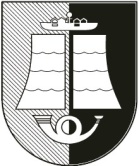 ŠILUTĖS PIRMOSIOS GIMNAZIJOS DIREKTORIUSĮSAKYMASDĖL ŠILUTĖS PIRMOSIOS GIMNAZIJOSKRIZIŲ VALDYMO PRIEMONIŲ PLANO TVIRTINIMO2021 m. balandžio 30  d. Nr. V1 – 27ŠilutėT v i r t i n u   Šilutės pirmosios gimnazijos Krizių valdymo priemonių planą(pridedama).L a i k a u  negaliojančiu Šilutės pirmosios gimnazijos direktoriaus 2018 m.balandžio 13 d. įsakymą Nr. V1-48 „Dėl krizių valdymo priemonių plano tvirtinimo“Direktoriaus pavaduotoja ugdymui,		Laimutė Agrafina Eglinskienėpavaduojanti direktorių                                                              		ŠILIUTĖS PIRMOSIOS GIMNAZIJOS  KRIZIŲ VALDYMO PRIEMONIŲ PLANASI. BENDROSIOS NUOSTATOS1. Krizių valdymo priemonių planas (toliau - planas) reglamentuoja krizių valdymą gimnazijoje, VGK narių funkcijas (krizių atvejais), darbo organizavimą bei institucijų bendradarbiavimą.2. Vartojamos sąvokos:  Krizė gimnazijoje - netikėtas ir (ar) pavojingas įvykis, sutrikdantis įprastą gimnazijos bendruomenės ar atskirų jos narių veiklą, emociškai sukrečiantis visą ar didesnę gimnazijos bendruomenės dalį (pvz.: susišaudymas gimnazijoje; mokinio/mokytojo savižudybė/kita komplikuota netektis; gaisras; įkaitų paėmimas).            Krizių valdymas gimnazijoje - veiksmai, kuriuos atlieka Vaiko gerovės komisijos (toliau – VGK) nariai siekdama įveikti krizės sukeltas problemas ir teikti bendruomenei veiksmingą pagalbą.3. Krizių valdymas gimnazijoje organizuojamas vadovaujantis Lietuvos Respublikos švietimo ir mokslo ministro patvirtintu Gimnazijos vaiko gerovės komisijos sudarymo ir jos darbo organizavimo tvarkos aprašu.II. KRIZIŲ VALDYMO GIMNAZIJOJE ORGANIZAVIMAS4. Krizės valdymo gimnazijoje priemones organizuoja gimnazijos VGK Krizių valdymo komanda.5. VGK Krizių valdymo komandos paskirtis – įvykus krizei gimnazijoje atkurti įprastą gimnazijos bendruomenės veiklą, užtikrinti Krizės paveiktiems gimnazijos bendruomenės nariams reikiamos pagalbos teikimą ir informuoti apie įvykį.6. VGK Krizių valdymo komandą sudaro: direktorius, direktoriaus pavaduotojas ugdymui, psichologas, socialinis pedagogas, 2 mokytojai, ūkvedys.7.    Įvykus krizei visi gimnazijos bendruomenės nariai įgyja papildomų pareigų. 8.    VGK  Krizių valdymo komandos narių funkcijos:8.1. Direktorius - VGK Krizių valdymo komandos koordinatorius: 8.1.1. koordinuoja krizių įveikimo plano rengimą; 8.1.2 skubiai sušaukia VGK Krizių valdymo komandos pasitarimą, kuriuo metu  paruošiama rašytinę informaciją apie įvykį, kad kiekvienas mokytojas galėtų ja naudotis, pristatydamas žinią apie įvykį mokiniams, tėvams;8.1.3. sukviečia bendrą mokyklos darbuotojų susirinkimą ir pateikia informaciją apie įvykį;8.1.4. įpareigoja mokytojus kuo greičiau ir vienu metu (klasėse, o ne bendrame susirinkime,  pirmos pamokos pradžioje, jei įvykis įvyko iš vakaro) informuoti apie krizinį įvykį visus gimnazijoje besimokančius mokinius; 8.1.5. palaiko ryšį su gimnazijos steigėju, informuoja apie įvykį;8.1.6. prireikus apie situaciją informuoja teritorinę policijos įstaigą, vaiko teisių apsaugos tarnybą;8.1.7. informuoja nukentėjusio (-ių) šeimos narius (jei įvykis įvyko gimnazijoje), rūpinasi krizių valdymo veiksmų įvertinimu.8.2. Direktoriaus pavaduotojas ugdymui - VGK Krizių valdymo komandos koordinatoriaus pavaduotoja atsakinga už ryšius su žiniasklaida: 8.2.1. pavaduoja VGK Krizių valdymo komandos koordinatorių, jei jis būtų išvykęs ar dėl kitokių priežasčių negali prisiimti šio vaidmens;8.2.2. parengia informaciją apie krizę žiniasklaidai;8.2.3. apibrėžia žiniasklaidos atstovų buvimo gimnazijoje galimybes;8.2.4. numato bendravimo su žiniasklaida vietą ir laiką;8.2.5. informuoja gimnazijos bendruomenę apie savo funkcijas ir paprašo individualiai neteikti žurnalistams informacijos.8.3. Psichologas -  atsakingas už krizių intervenciją:8.3.1. renka ir sistemina informaciją apie vietos psichologinės ir emocinės paramos galimybes;8.3.2. krizės metu vertina, kurie gimnazijos bendruomenės nariai yra labiausiai paveikti, ir kuriems labiausiai yra reikalinga pagalba;8.3.3. organizuoja ir kartu su pagalbos teikėjais įgyvendina krizių intervencijos veiksmus (individuali ir grupinė psichologinė (emocinė) parama);8.3.4. rūpinasi tęstine pagalba labiausiai paveiktiems bendruomenės nariams (pvz., nukreipia psichikos sveikatos specialistams);8.3.5. padeda traumą išgyvenusiems sugrįžti į gimnaziją;8.3.6. po krizės vertina intervencijos veiksmų efektyvumą.8.4. Socialinis pedagogas:8.4.1. esant būtinybei užmezga ryšius su įvairiomis organizacijomis, galinčiomis padėti gimnazijai krizės atveju (sveikatos priežiūros įstaigos, pedagoginės psichologinės tarnybos krizių valdymo komandą ir kt.);8.4.2. kaupia informaciją apie labiausiai įvykio paveiktus asmenis;8.4.3. kaip pagalbos teikėjas teikia emocinę paramą mokiniams bei gimnazijos darbuotojams krizės metu;8.4.4. padeda mokytojams pasiruošti pokalbiams su mokiniais.8.5. Mokytojai - VGK krizių valdymo komandos nariai: 8.5.1. teikia pasiūlymus krizių komandos koordinatoriui dėl gimnazijos darbo organizavimo;            8.5.2. padeda kitiems specialistams;            8.5.3. padeda mokytojams pasiruošti pokalbiams su mokiniais;            8.5.4. rūpinasi informacijos apie pagalbos galimybes sklaidą gimnazijoje.8.6. Ūkvedys:8.6.1. esant būtinybei kontaktuoja su gimnazijos saugumu susijusiomis institucijomis (pvz., priešgaisrine apsauga);8.6.2. esant būtinybei krizės metu atlieka veiksmus, užtikrinančius gimnazijos bendruomenės saugumą (pvz. evakuacija ir kt.);8.6.3. po krizės vertina saugumo procedūrų efektyvumą.      8.7. klasių vadovai ir mokytojai:8.7.1 rengia pokalbius klasėse;8.7.2. neleidžia sklisti gandams;8.7.3. atsako į mokinių klausimus;8.7.4. sudaro galimybę mokiniams laisvai reikšti emocijas;8.7.5. identifikuoja mokinius, kuriems reikia pagalbos; 8.7.6. palaiko ryšius su tėvais;8.7.7. suteikia informaciją kur ir kaip mokiniai bei tėvai gali gauti pagalbą. III. PRELIMINARUS VEIKSMŲ PLANAS, ĮVYKUS KRIZEI9. Nedelsiant po įvykio:9.1. sukviesti Krizių komandą, prisiminti kiekvieno funkcijas ir atsakomybę;9.2. prieš prasidedant   pamokoms,  sukviesti mokytojų pasitarimą, kurio metu    instruktuoti mokytojus apie tai, kaip reikėtų pateikti informaciją mokiniams;
            9.3. pateikti rekomendacijas, kaip padėti vaikams reikšti emocijas ir reaguoti į įvykį;9.4. priminti pagrindines Krizių komandos narių ir mokytojų funkcijas;9.5. suteikti informaciją apie tai, kur ir kaip bus teikiama pagalba;9.6. suteikti neatidėliotiną pagalbą tiems, kuriems jos labiausiai reikia;              9.7. pirmosios dienos pabaigoje aptarti pagrindinius dienos įvykius, numatyti svarbiausius kitos dienos veiksmus.10. Kitą dieną:10.1. organizuoti tolesnį pagalbos teikimą gimnazijos bendruomenės nariams;10.2. vykdyti šviečiamąją veiklą, slopinti gandus;10.3. aptarti tėvų informavimą ir prevencinio švietimo klausimus;10.4. dienos pabaigoje aptarti pagrindinius įvykius, numatyti tolesnius veiksmus.11. Vėlesnėmis pirmosios savaitės dienomis:11.1. organizuoti trumpus esamos situacijos aptarimus;11.2. tęsti numatytų pagalbos priemonių įgyvendinimą.12. Krizių komandai nusprendus, kad situacija normalizavosi, veikla nutraukiama.13. Gimnazijos komanda, įgyvendinusi krizės valdymo gimnazijos plane numatytus veiksmus, įvertina krizės valdymo gimnazijoje veiksmų sėkmingumą ir priima reikiamus sprendimus bei koreguoja krizės valdymo gimnazijoje veiksmų planą.___________________________________________